от 17 марта 2020 года										№ 253О внесении изменений в постановление администрации городского округа 
город Шахунья Нижегородской области от 11 марта 2020 года № 238 «О введении временного ограничения движения транспортных средств по автомобильным дорогам местного значения на территории городского округа город Шахунья  Нижегородской области в весенний период 2020 года»В целях приведения в соответствие с действующим законодательством, администрация городского округа город Шахунья Нижегородской области 
п о с т а н о в л я е т:В постановление администрации городского округа город Шахунья Нижегородской области от 11 марта 2020 года № 238 «О введении временного ограничения движения транспортных средств по автомобильным дорогам местного значения на территории городского округа город Шахунья  Нижегородской области в весенний период 2020 года» внести изменения: Изложить пункт 1. постановления в новой редакции: «1. Ввести в период с 16 апреля 2020 года по 15 мая 2020 года до полного просыхания дорожной одежды на срок не более 30 дней временное ограничение движения по автомобильным дорогам местного значения городского округа город Шахунья Нижегородской области, имеющим твердое покрытие: асфальтобетонное, гравийное, щебеночное и другие, всех видов транспортных средств с разрешенной максимальной массой 5 тонн и более. Срок ограничения продлевается в случае неблагоприятных природно-климатических условий, но не более чем на 10 дней.»Изложить пункт 2. постановления в новой редакции: «2. Прекратить в период с 16 апреля 2020 года по 15 мая 2020 года движение всех видов транспортных средств с разрешенной максимальной массой 5 тонн и более по автомобильным дорогам местного значения городского округа город Шахунья Нижегородской области, имеющим твердое покрытие: асфальтобетонное, гравийное, щебеночное и другие.»Изложить пункт 4.2 постановления в новой редакции: «4.2. осуществлять выдачу пропусков на движение транспортных средств по автомобильным дорогам местного значения на территории городского округа город Шахунья Нижегородской области. Выдача пропусков производится в Управлении по работе с территориями и благоустройству администрации городского округа город Шахунья Нижегородской области по адресу: г.Шахунья, пл. Советская, д. 1, кабинет 52 с 08-00 до 17-00 с понедельника по четверг, в пятницу с 08-00 до 16-00, обед с 12:00 до 12:48, выходные дни – суббота и воскресенье. В Вахтанском и Сявском территориальных отделах администрации городского округа город Шахунья Нижегородской области в административных зданиях территориальных отделов с 08-00 до 17-00 с понедельника по четверг, в пятницу с 08-00 до 16-00, обед с 12:00 до 12:48, выходные дни – суббота и воскресенье.»Изложить пункт 5. постановления в новой редакции: «5. Утвердить стоимость пропуска, выдаваемого на одни сутки:Начальнику общего отдела администрации городского округа город Шахунья Нижегородской области обеспечить размещение настоящего постановления на официальном сайте администрации городского округа город Шахунья и в газете «Знамя труда».    Контроль за исполнением настоящего постановления возложить на заместителя главы администрации, начальника управления по работе с территориями и благоустройству администрации городского округа город Шахунья Нижегородской области Софронова Ю.А. Глава местного самоуправлениягородского округа город Шахунья						          Р.В.Кошелев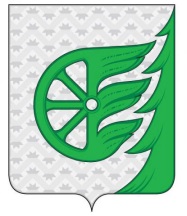 Администрация городского округа город ШахуньяНижегородской областиП О С Т А Н О В Л Е Н И ЕГрузоподъемностьСтоимость разового пропуска (рублей)Стоимость пропуска на период с 16.04.2020г по 15.05.2020г (рублей)до 5 тонн 97014550до 10 тонн193028950до 20 тонн386057900свыше 20 тонн579086850